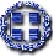 Θέμα: Πρόσκληση προς ΜμΕ Ιονίων Νήσων στο επιμορφωτικό σεμινάριο της EBRD, «Προηγμένες εξαγωγικές πρακτικές και εμπορικές συναλλαγές».H Ευρωπαϊκή Τράπεζα Ανασυγκρότησης και Ανάπτυξης (EBRD) σας προσκαλεί στο ΔΩΡΕΑΝ επιμορφωτικό σεμινάριο «Προηγμένες εξαγωγικές πρακτικές και εμπορικές συναλλαγές» με θέματα που αφορούν τις εξαγωγές, λαμβάνοντας υπόψη και τις επιπτώσεις του Covid-19, που θα πραγματοποιηθεί διαδικτυακά στις 3, 4, 7, 9 και 10 Δεκεμβρίου 2020.Το σεμινάριο αυτό αποτελεί μέρος μιας σειράς σεμιναρίων για εξαγωγές που πραγματοποιούνται στο πλαίσιο του Προγράμματος Παροχής Συμβουλευτικών Υπηρεσιών προς Μικρομεσαίες επιχειρήσεις (Advise for Small Businesses) που υλοποιεί η EBRD στην Ελλάδα και με χρηματοδότηση από την Ελληνική Δημοκρατία. Τα σεμινάρια απευθύνονται σε Μικρομεσαίες επιχειρήσεις σύμφωνα με τον ορισμό της ΕΕ (με ετήσιο κύκλο εργασιών μέχρι €50 εκατομμύρια ή με σύνολο ενεργητικού μικρότερο των €43 εκατομμυρίων και αριθμό εργαζομένων μέχρι 250 άτομα).Στο σεμινάριο, η παράδοση θα γίνει στην αγγλική γλώσσα από τον Jon Walden, Principal Consultant, Customs, Export Competitiveness and Trade Facilitation της Crown Agents, εξωτερικό συνεργάτη της EBRD για την κατάρτιση στις εξαγωγές με τεράστια εμπειρία σε θέματα εκπαίδευσης.Το σεμινάριο περιλαμβάνει 5 modules διάρκειας 3 ωρών το καθένα, τα οποία θα πραγματοποιηθούν ως εξής:3 Δεκεμβρίου 2020, 15:00 – 18:00Module 1IntroductionsExporting PrinciplesCovid-19 implications4 Δεκεμβρίου 2020, 15:00 – 18:00Module 2Incoterms 20207 Δεκεμβρίου 2020, 15:00 – 18:00Module 3ShippingCustomsInsurance9 Δεκεμβρίου 2020, 15:00 – 18:00Module 4Export Credit ControlPayment Systems10 Δεκεμβρίου 2020, 15:00 – 18:00Module 5Letters of creditΜετά την ολοκλήρωση του σεμιναρίου δίνεται η δυνατότητα σε όσους συμμετέχοντες επιθυμούν, να προγραμματίσουν μία ατομική συμβουλευτική συνεδρία με τον εισηγητή της Crown Agents, για να εξασφαλιστεί η μεταφορά γνώσης στην επιχείρηση.Η παρακολούθηση θα είναι δωρεάν για τις επιχειρήσεις. Η συμμετοχή περιορίζεται σε ένα μόνο εκπρόσωπο ανά επιχείρηση.Παρακαλούνται όσοι επιθυμούν να συμμετάσχουν να μας αποστείλουν μέχρι και την Τετάρτη 2 Δεκεμβρίου 2020 (12:00), συμπληρωμένη τη συνημμένη αίτηση συμμετοχής στα εξής email:StachtoV@ebrd.comTsalkitB@ebrd.comΟ ΑΝΤΙΠΕΡΙΦΕΡΕΙΑΡΧΗΣ ΕΠΙΧΕΙΡΗΜΑΤΙΚΟΤΗΤΑΣ                                                                   ΚΑΙ ΑΝΤΑΓΩΝΙΣΤΙΚΟΤΗΤΑΣ                                                                    ΑΛΕΞΑΝΔΡΟΣ ΑΛΕΞΑΚΗΣ ΕΛΛΗΝΙΚΗ ΔΗΜΟΚΡΑΤΙΑΠΕΡΙΦΕΡΕΙΑ ΙΟΝΙΩΝ ΝΗΣΩΝΓΡΑΦΕΙΟ ΑΝΤΙΠΕΡΙΦΕΡΕΙΑΡΧΗ ΕΠΙΧΕΙΡΗΜΑΤΙΚΟΤΗΤΑΣ & ΑΝΤΑΓΩΝΙΣΤΙΚΟΤΗΤΑΣΤαχ.Δ/νση      : Σ.Σαμάρα 13Τ.Κ.                :49100 ΚέρκυραΤηλ                 : 26613 62116Fax                 : 26613 64432Email: alexakis@pin.gov.grΚέρκυρα,  30  Νοεμβρίου 2020ΟΡΘΗ ΕΠΑΝΑΛΗΨΗ 